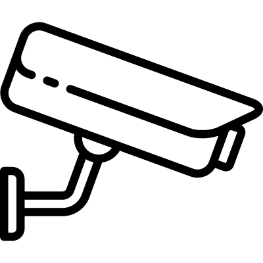 KLAUZULA INFORMACYJNA MONITORINGU WIZYJNEGO Zgodnie z art. 13 Rozporządzenia Parlamentu Europejskiego i Rady (UE) 2016/679 z dnia 27 kwietnia 2016 r. w sprawie ochrony osób fizycznych w związku z przetwarzaniem danych osobowych i w sprawie swobodnego przepływu takich danych oraz uchylenia dyrektywy 95/46/WE (ogólne rozporządzenie o ochronie danych) (Dz. U. L 119 z 4.5.2016) – dalej RODO, informujemy, że:Administratorem Państwa danych osobowych jest Powiatowy Inspektorat Weterynarii w Środzie Śląskiej z siedzibą pod adresem: ul. Wrocławska 2,               55-300 Środa Śląska, reprezentowany przez Powiatowego Lekarza Weterynarii.Z Administratorem można się kontaktować:telefonicznie pod numerem: 71 317 23 76mailowo na adres: sroda.slaska@wroc.wiw.gov.plPowołany Inspektor Ochrony Danych: Rafał Guzik; kontakt: abi@vp.plPaństwa dane osobowe przetwarzane będą w celu zapewnienia bezpieczeństwa i porządku publicznego oraz ochrony osób i mienia na podstawie art. 6 ust. 1 lit. e  RODO i art. 5a ustawy z dnia 16 grudnia 2016 r. o zasadach zarządzania mieniem państwowym w brzmieniu nadanym postanowieniami art. 155 ustawy z dnia 10 maja 2018 r. o ochronie danych osobowych.Zapisy z monitoringu przechowywane będą przez okres 30 dni, a w przypadku, gdy nagranie jest lub może być dowodem w postępowaniu prowadzonym na podstawie przepisów prawa - do czasu prawomocnego zakończenia postępowania.Przez obszar objęty monitoringiem wizyjnym rozumie się: obszar wokół budynku i w najbliższym jego otoczeniu, strefa przez wejściem, parking.Odbiorcami Państwa danych osobowych będą wyłącznie podmioty uprawnione do uzyskania danych osobowych na podstawie przepisów prawa.Mają Państwo prawo dostępu do danych w uzasadnionych przypadkach, prawo do usunięcia danych jej dotyczących, prawo do anonimizacji lub usunięcia danych, prawo do ograniczenia przetwarzania oraz prawo wniesienia skargi do organu nadzorczego.